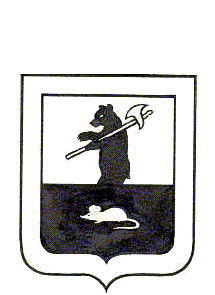 МУНИЦИПАЛЬНЫЙ СОВЕТ ГОРОДСКОГО ПОСЕЛЕНИЯ МЫШКИНРЕШЕНИЕОб избрании Главы городского поселения Мышкин Принято Муниципальным Советом городского поселения Мышкин13.12. 2022 годаВ соответствии с Федеральным законом от 06.10.2003 № 131-ФЗ «Об общих принципах организации местного самоуправления в Российской Федерации», законом Ярославской области от 16.10.2014 №59-з «О сроках полномочий, наименованиях, порядке формирования, иных вопросах организации и деятельности органов местного самоуправления муниципальных образований в Ярославской области», Уставом городского поселения Мышкин Мышкинского муниципального района Ярославской области, решением Муниципального Совета городского поселения Мышкин от 20.08.2019 №16 «Об утверждение Положения о порядке проведения конкурса по отбору кандидатур на должность Главы городского поселения Мышкин», на основании решения конкурсной комиссии по отбору кандидатур на должность Главы городского поселения Мышкин от 06.12.2022, признавшей конкурс состоявшимся и представившей Муниципальному Совету городского поселения Мышкин двух кандидатов, прошедших отбор, для избрания на должность Главы городского поселения Мышкин,     Муниципальный Совет городского поселения Мышкин РЕШИЛ:1. Избрать Главой городского поселения Мышкин из числа кандидатов, представленных конкурсной комиссией по результатам конкурса – Кошутину Анну Александровну сроком на 5 лет.	2. Решение Муниципального Совета городского поселения Мышкин опубликовать в газете «Волжские Зори» и разместить на официальном сайте городского поселения Мышкин в информационно – телекоммуникационной сети «Интернет».	3. Настоящее решение вступает в силу со дня его принятия. И.о. Главы городского                                          Председатель Муниципального поселения Мышкин                  	                    Совета городского поселения Мышкин______________А.А. Кошутина                          _________________ Л.А. Чистяков13.12. 2022 года № 40   